Илларионов Сергей Викторович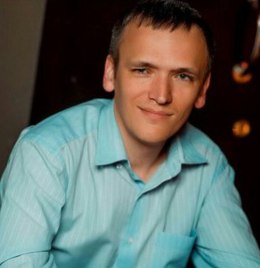 Дата рождения: 17.11.1978Семейное положение: холостГород: НовосибирскТелефон: 8-913-707-11-78E-mail: illarionovnsk@gmail.com                                     Образование:Опыт работы:01.02.2011-       Государственное автономное учреждение Новосибирской области05.07.2017        «Областной центр социокультурной реабилитации инвалидов»  (ГАУ НСО ОЦСКРИ)                          Должность: Специалист по реабилитации инвалидовДополнительная информация:Владение компьютером на уровне пользователя: Word, Power Point, Joomla, интернет.Владение языками: английский (разговорный).Личные качества: ответственность, дисциплинированность, усидчивость, пунктуальность. ВУЗ:  НГПУ 2013г.Факультет:  Факультет психологииКафедра:  ПедагогикиНаправление: Психологическая и социально-педагогическая виктимология личностиФорма обучения:  Очное отделениеСтатус:  Магистр психолого-педагогического образования ВУЗ:  СибУПК 2001г.Факультет:  Экономики и управления на предприятииКафедра/направление:  Экономики потребительской кооперацииФорма обучения:  Очное отделениеСпециальность:  Экономист-менеджерСтатус: СпециалистДолжностные обязанности: Проведение социально-психологической диагностики,психологических тренингов и психокоррекционных занятий,индивидуальное консультирование клиентов центра;Ведение профессиональной учетно-отчетной документации;Организационно-методическая работа: написание методических пособий, рекомендаций для психологов, специалистов по реабилитации; консультирование сотрудников учреждений социальной сферы по вопросам социальной реабилитации и адаптации инвалидов;Участие в организации и работе выездных и стационарных семинаров и др. обучающих мероприятий для специалистов по социальной работе;Изучение постановлений, распоряжений, приказов и другие нормативных документов вышестоящих и других органов, касающиеся вопросов социального обслуживания и реабилитации инвалидов;Наполнение, обновление и поддержка в актуальном состоянии официального сайта ГАУ НСО ОЦСКРИ http://gau-nso-ocskri.ru/Профессиональные навыки и умения:Социально-психологическая диагностика с использованием опросника Кеттелла (форма С), теста Люшера и др. методик;Написание диагностического заключения по результатам проведенной диагностики;Разработка тренинговых занятий с учетом полученных диагностических данных;Проведение групповых и индивидуальных тренинговых занятий;Навык публичных выступлений на семинарах, мастер-классах и др. обучающих мероприятиях.2005-          ООО КБ «Новосибкоопбанк»    2010           Должность: Бухгалтер-операционист                   Должностные обязанности:                     Обслуживание юридических лиц2002-       ООО «Пулверлак-Сибирь»               2002         Должность:   Менеджер по продажам2003-          Индивидуальный предприниматель2004           Оптовая реализация продуктов питания2001-        ООО «Каменская птицефабрика»2002         Должность:   Менеджер по продажам                 Должностные обязанности:                   Оптовая реализация продукции птицефабрики